Quick Security FixesEMAIL: Require strong, unique passphrases on email accounts 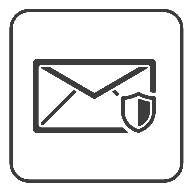  Turn on two-factor authentication on sensitive accounts  Encrypt sensitive emails and use digital signatures Do not use personal email accounts for company business Train employees to recognise phishing emails and avoid suspicious links or attachmentsMOBILES: Delete unnecessary apps and update the rest regularly Only download apps from trusted sources and check reviews prior to downloading 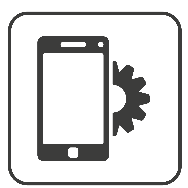  Secure with passcodes or biometric authentication, such as fingerprints Turn off Bluetooth, GPS and Wi-Fi whilst not in use. Turn on remote wipe and device encryption  Configure app permissions after downloading Do not connect to unknown public networks - use a VPN.Wi-Fi Physically secure Wi-Fi equipment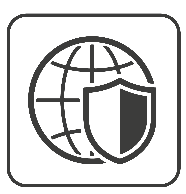  Change default admin password, the name of the SSID and SSID passwords  Restrict remote administrative management Use a network monitoring app to scan for unwanted users and be mindful of signal radius  Keep firmware updated Use separate Wi-Fi for guests and school users.SOFTWARE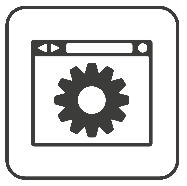  Make sure the operating system, browser, and applications receive automatic updates  Get rid of unused software Equip all machines with regularly updated antivirus software3RD PARTY VENDORS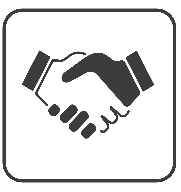  Set out privacy and security expectations within the contract  Put in place procedures to check vendors are following security rules set  Limit access to systems and data on a need-to-know - temporary - basis.  Enforce multifactor authentication from remote locations Establish procedures for the reporting of incidents and the sharing of intelligenceRESILIENCE Determine the most important operations and the systems they depend on 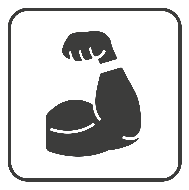  Develop work arounds for when IT systems are offline Ensure regular backups are tested, encrypted and stored offline. Ensure IT have priority checklists to isolate problems, sanitise, rebuild and restore systemsUSBS Disable auto-run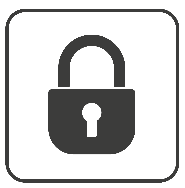  Scan USBs and other external devices for viruses and malware Allow only pre-approved USB drives and do not permit any others to be plugged in Ensure USBs benefit from encryption and avoid storing sensitive information altogetherWEBSITES Require users to create unique, strong passphrases to access Use vulnerability scanners to test your site’s security – many are available free of charge  Consider Web Application Firewalls (WAF) and Database Activity Monitor (DAM) for addedprotection as part of defence in depth.ReportingPlease report all Fraud and Cybercrime to Action Fraud by calling 0300 123 2040 or online. Forward suspicious emails to report@phishing.gov.uk.Report SMS scams by forwarding the original message to 7726 (spells SPAM on the keypad).